У К Р А Ї Н АМИКОЛАЇВСЬКА ОБЛАСТЬМИКОЛАЇВСЬКИЙ РАЙОННОВООДЕСЬКИЙ МІСЬКИЙ ГОЛОВАР О З П О Р Я Д Ж Е Н Н Я01 лютого 2021                          м. Нова Одеса                                       № 9Про затвердження графікаособистого прийому громадянкерівництвом Новоодеської міськоїради на 2021 рік.         З метою створення необхідних умов для реалізації конституційних прав громадян на звернення, відповідно до статті 40 Конституції України, статті 38 Закону України «Про місцеве самоврядування в Україні», статті 22 Закону України «Про звернення громадян», Указу Президента України від 07.02.2008 №109/2008 «Про першочергові заходи щодо забезпечення реалізації та гарантування конституційного права на звернення до органів державної влади та органів місцевого самоврядування», керуючись п.п.19, 20 ч.4 ст.42 Закону України «Про місцеве самоврядування в Україні»: 1. Затвердити   графік   особистого прийому  громадян керівництвом Новоодеської міської ради  на 2021 рік (далі –Графік), що додається.2. Відділу  забезпечення депутатської діяльності та зв’язків з громадськістю апарату виконавчого комітету Новоодеської міської ради оприлюднити Графік на офіційному веб-сайті міської ради.3. Контроль за виконанням цього розпорядження покласти на керуючого справами виконавчого комітету Новоодеської міської ради Чубука Г.П.Міський голова                                        Олександр ПоляковЗАТВЕРДЖЕНОРозпорядження  	                                                                                                                                                                                                                                                                    Новоодеського міського голови                                                                                                                                                                                            01 лютого 2021 року № 9Графікособистого прийому громадян керівництвом Новоодеської міської радина 2021 рікНачальник загального відділу                                              Тетяна Гузь№ з/пВласне ім’я, прізвищеПосадаДні прийомуГодини прийому1Олександр ПоляковМіський голова1-й четвер місяця 9.00 до 12.002Олена Брусенко Секретар міської радисереда,2 –й четвер місяцяз 9.00 до 12.003Світлана ЗлаЗаступник міського головивівторокз 9.00 до 12.004Ігор ЖурбаЗаступник міського головивівторокз 13.00 до 16.005Геннадій ЧубукКеруючий справами виконавчого комітетупонеділокз 13.00 до 16.00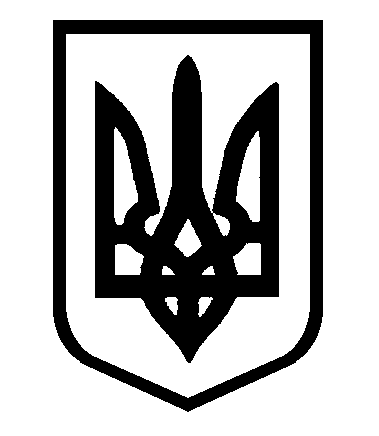 